INSTITUCIONI ARSIMOR:INSTITUCIONI ARSIMOR:SHFMU “Shkëndija” - SuharekëSHFMU “Shkëndija” - SuharekëSHFMU “Shkëndija” - SuharekëSHFMU “Shkëndija” - SuharekëPLANI VJETOR:PLANI VJETOR:2022/20232022/20232022/20232022/2023FUSHA E KURIKULËS:FUSHA E KURIKULËS:GJUHËT DHE KOMUNIKIMIGJUHËT DHE KOMUNIKIMIGJUHËT DHE KOMUNIKIMIGJUHËT DHE KOMUNIKIMILËNDA:LËNDA:GJUHË ANGLEZEGJUHË ANGLEZEGJUHË ANGLEZEGJUHË ANGLEZEKLASA:KLASA:IVIVIVIVSHKALLA:SHKALLA:2222    LëndaT E M A T   M Ë S I M O R E   T Ë   S H P Ë R N D A R A   G J A T Ë   M U A J V ET E M A T   M Ë S I M O R E   T Ë   S H P Ë R N D A R A   G J A T Ë   M U A J V ET E M A T   M Ë S I M O R E   T Ë   S H P Ë R N D A R A   G J A T Ë   M U A J V ET E M A T   M Ë S I M O R E   T Ë   S H P Ë R N D A R A   G J A T Ë   M U A J V ET E M A T   M Ë S I M O R E   T Ë   S H P Ë R N D A R A   G J A T Ë   M U A J V ET E M A T   M Ë S I M O R E   T Ë   S H P Ë R N D A R A   G J A T Ë   M U A J V ET E M A T   M Ë S I M O R E   T Ë   S H P Ë R N D A R A   G J A T Ë   M U A J V ET E M A T   M Ë S I M O R E   T Ë   S H P Ë R N D A R A   G J A T Ë   M U A J V EKontributi në rezultatet e të nxënit për kompetencat kryesore të shkallës 2.    LëndaGJYSMËVJETORI IGJYSMËVJETORI IGJYSMËVJETORI IGJYSMËVJETORI IGJYSMËVJETORI IIGJYSMËVJETORI IIGJYSMËVJETORI IIGJYSMËVJETORI IIKontributi në rezultatet e të nxënit për kompetencat kryesore të shkallës 2.    LëndaSHTATOR – TETOR SHTATOR – TETOR NËNTOR – DHJETOR NËNTOR – DHJETOR JANAR – SHKURT – MARS JANAR – SHKURT – MARS PRILL – MAJ – QERSHOR PRILL – MAJ – QERSHOR I. Kompetenca e komunikimit dhe e të shprehurit – Komunikues efektiv1, 2, 3, 4, 5, 6, 7, 8.Gjuhë angleze1 Hello-Introductions-LNLT-Family members and their professions-LNLT-Counting up to 60-LE2 Favourite things-Countable and uncountable nouns-LE-Advice-LNLT-Short informative texts-FNFL-Introductions-FNFL1 Hello-Introductions-LNLT-Family members and their professions-LNLT-Counting up to 60-LE2 Favourite things-Countable and uncountable nouns-LE-Advice-LNLT-Short informative texts-FNFL-Introductions-FNFL3 Wild world-Feelings-LNLT- Talking about cities and places-LE- Animals in jungles and deserts-LE4 In my room-Clothes-LNLT- Prepositions of place and of movement-LE-Clothes-LNLT- Short informative texts-FNFL3 Wild world-Feelings-LNLT- Talking about cities and places-LE- Animals in jungles and deserts-LE4 In my room-Clothes-LNLT- Prepositions of place and of movement-LE-Clothes-LNLT- Short informative texts-FNFL4 In my room- Famous fairy tales-LNLT5 People and pets-The verb ‘have got’-LE-Describing appearances-LE- Identifying and describing animals-LE6 Action-Imperative-LE-Abilities-FNFL-Talking about great achievements-LE-Talking about abilities-LE4 In my room- Famous fairy tales-LNLT5 People and pets-The verb ‘have got’-LE-Describing appearances-LE- Identifying and describing animals-LE6 Action-Imperative-LE-Abilities-FNFL-Talking about great achievements-LE-Talking about abilities-LE7 My routine-Sports-LNLT-Action verbs-LE-Daily routine-LNLT8 Work and play- Present simple (affirmative, negative & interrogative)-LE-Food-LNLT-Containers & quantity-LNLT-Daily routines-LE7 My routine-Sports-LNLT-Action verbs-LE-Daily routine-LNLT8 Work and play- Present simple (affirmative, negative & interrogative)-LE-Food-LNLT-Containers & quantity-LNLT-Daily routines-LEI. Kompetenca e komunikimit dhe e të shprehurit – Komunikues efektiv1, 2, 3, 4, 5, 6, 7, 8.Gjuhë angleze1 Hello-Introductions-LNLT-Family members and their professions-LNLT-Counting up to 60-LE2 Favourite things-Countable and uncountable nouns-LE-Advice-LNLT-Short informative texts-FNFL-Introductions-FNFL1 Hello-Introductions-LNLT-Family members and their professions-LNLT-Counting up to 60-LE2 Favourite things-Countable and uncountable nouns-LE-Advice-LNLT-Short informative texts-FNFL-Introductions-FNFL3 Wild world-Feelings-LNLT- Talking about cities and places-LE- Animals in jungles and deserts-LE4 In my room-Clothes-LNLT- Prepositions of place and of movement-LE-Clothes-LNLT- Short informative texts-FNFL3 Wild world-Feelings-LNLT- Talking about cities and places-LE- Animals in jungles and deserts-LE4 In my room-Clothes-LNLT- Prepositions of place and of movement-LE-Clothes-LNLT- Short informative texts-FNFL4 In my room- Famous fairy tales-LNLT5 People and pets-The verb ‘have got’-LE-Describing appearances-LE- Identifying and describing animals-LE6 Action-Imperative-LE-Abilities-FNFL-Talking about great achievements-LE-Talking about abilities-LE4 In my room- Famous fairy tales-LNLT5 People and pets-The verb ‘have got’-LE-Describing appearances-LE- Identifying and describing animals-LE6 Action-Imperative-LE-Abilities-FNFL-Talking about great achievements-LE-Talking about abilities-LE7 My routine-Sports-LNLT-Action verbs-LE-Daily routine-LNLT8 Work and play- Present simple (affirmative, negative & interrogative)-LE-Food-LNLT-Containers & quantity-LNLT-Daily routines-LE7 My routine-Sports-LNLT-Action verbs-LE-Daily routine-LNLT8 Work and play- Present simple (affirmative, negative & interrogative)-LE-Food-LNLT-Containers & quantity-LNLT-Daily routines-LEII. Kompetenca e të menduarit                       – Mendimtar kreativ    1, 2, 3, 4, 5, 6, 7, 8.Gjuhë angleze1 Hello-Introductions-LNLT-Family members and their professions-LNLT-Counting up to 60-LE2 Favourite things-Countable and uncountable nouns-LE-Advice-LNLT-Short informative texts-FNFL-Introductions-FNFL1 Hello-Introductions-LNLT-Family members and their professions-LNLT-Counting up to 60-LE2 Favourite things-Countable and uncountable nouns-LE-Advice-LNLT-Short informative texts-FNFL-Introductions-FNFL3 Wild world-Feelings-LNLT- Talking about cities and places-LE- Animals in jungles and deserts-LE4 In my room-Clothes-LNLT- Prepositions of place and of movement-LE-Clothes-LNLT- Short informative texts-FNFL3 Wild world-Feelings-LNLT- Talking about cities and places-LE- Animals in jungles and deserts-LE4 In my room-Clothes-LNLT- Prepositions of place and of movement-LE-Clothes-LNLT- Short informative texts-FNFL4 In my room- Famous fairy tales-LNLT5 People and pets-The verb ‘have got’-LE-Describing appearances-LE- Identifying and describing animals-LE6 Action-Imperative-LE-Abilities-FNFL-Talking about great achievements-LE-Talking about abilities-LE4 In my room- Famous fairy tales-LNLT5 People and pets-The verb ‘have got’-LE-Describing appearances-LE- Identifying and describing animals-LE6 Action-Imperative-LE-Abilities-FNFL-Talking about great achievements-LE-Talking about abilities-LE7 My routine-Sports-LNLT-Action verbs-LE-Daily routine-LNLT8 Work and play- Present simple (affirmative, negative & interrogative)-LE-Food-LNLT-Containers & quantity-LNLT-Daily routines-LE7 My routine-Sports-LNLT-Action verbs-LE-Daily routine-LNLT8 Work and play- Present simple (affirmative, negative & interrogative)-LE-Food-LNLT-Containers & quantity-LNLT-Daily routines-LEIII. Kompetenca e të nxënit – Nxënës i suksesshëm 1, 2, 3, 4, 5, 6, 7, 8, 9.Gjuhë angleze1 Hello-Introductions-LNLT-Family members and their professions-LNLT-Counting up to 60-LE2 Favourite things-Countable and uncountable nouns-LE-Advice-LNLT-Short informative texts-FNFL-Introductions-FNFL1 Hello-Introductions-LNLT-Family members and their professions-LNLT-Counting up to 60-LE2 Favourite things-Countable and uncountable nouns-LE-Advice-LNLT-Short informative texts-FNFL-Introductions-FNFL3 Wild world-Feelings-LNLT- Talking about cities and places-LE- Animals in jungles and deserts-LE4 In my room-Clothes-LNLT- Prepositions of place and of movement-LE-Clothes-LNLT- Short informative texts-FNFL3 Wild world-Feelings-LNLT- Talking about cities and places-LE- Animals in jungles and deserts-LE4 In my room-Clothes-LNLT- Prepositions of place and of movement-LE-Clothes-LNLT- Short informative texts-FNFL4 In my room- Famous fairy tales-LNLT5 People and pets-The verb ‘have got’-LE-Describing appearances-LE- Identifying and describing animals-LE6 Action-Imperative-LE-Abilities-FNFL-Talking about great achievements-LE-Talking about abilities-LE4 In my room- Famous fairy tales-LNLT5 People and pets-The verb ‘have got’-LE-Describing appearances-LE- Identifying and describing animals-LE6 Action-Imperative-LE-Abilities-FNFL-Talking about great achievements-LE-Talking about abilities-LE7 My routine-Sports-LNLT-Action verbs-LE-Daily routine-LNLT8 Work and play- Present simple (affirmative, negative & interrogative)-LE-Food-LNLT-Containers & quantity-LNLT-Daily routines-LE7 My routine-Sports-LNLT-Action verbs-LE-Daily routine-LNLT8 Work and play- Present simple (affirmative, negative & interrogative)-LE-Food-LNLT-Containers & quantity-LNLT-Daily routines-LEIV. Kompetenca për jetë, për punë dhe mjedis– Kontribuues produktiv 1, 2, 3, 4, 5, 6, 7, 8.Gjuhë angleze1 Hello-Introductions-LNLT-Family members and their professions-LNLT-Counting up to 60-LE2 Favourite things-Countable and uncountable nouns-LE-Advice-LNLT-Short informative texts-FNFL-Introductions-FNFL1 Hello-Introductions-LNLT-Family members and their professions-LNLT-Counting up to 60-LE2 Favourite things-Countable and uncountable nouns-LE-Advice-LNLT-Short informative texts-FNFL-Introductions-FNFL3 Wild world-Feelings-LNLT- Talking about cities and places-LE- Animals in jungles and deserts-LE4 In my room-Clothes-LNLT- Prepositions of place and of movement-LE-Clothes-LNLT- Short informative texts-FNFL3 Wild world-Feelings-LNLT- Talking about cities and places-LE- Animals in jungles and deserts-LE4 In my room-Clothes-LNLT- Prepositions of place and of movement-LE-Clothes-LNLT- Short informative texts-FNFL4 In my room- Famous fairy tales-LNLT5 People and pets-The verb ‘have got’-LE-Describing appearances-LE- Identifying and describing animals-LE6 Action-Imperative-LE-Abilities-FNFL-Talking about great achievements-LE-Talking about abilities-LE4 In my room- Famous fairy tales-LNLT5 People and pets-The verb ‘have got’-LE-Describing appearances-LE- Identifying and describing animals-LE6 Action-Imperative-LE-Abilities-FNFL-Talking about great achievements-LE-Talking about abilities-LE7 My routine-Sports-LNLT-Action verbs-LE-Daily routine-LNLT8 Work and play- Present simple (affirmative, negative & interrogative)-LE-Food-LNLT-Containers & quantity-LNLT-Daily routines-LE7 My routine-Sports-LNLT-Action verbs-LE-Daily routine-LNLT8 Work and play- Present simple (affirmative, negative & interrogative)-LE-Food-LNLT-Containers & quantity-LNLT-Daily routines-LEV. Kompetenca personale 
– Individ i shëndoshë1, 2, 3, 4, 5, 6, 7.Gjuhë angleze1 Hello-Introductions-LNLT-Family members and their professions-LNLT-Counting up to 60-LE2 Favourite things-Countable and uncountable nouns-LE-Advice-LNLT-Short informative texts-FNFL-Introductions-FNFL1 Hello-Introductions-LNLT-Family members and their professions-LNLT-Counting up to 60-LE2 Favourite things-Countable and uncountable nouns-LE-Advice-LNLT-Short informative texts-FNFL-Introductions-FNFL3 Wild world-Feelings-LNLT- Talking about cities and places-LE- Animals in jungles and deserts-LE4 In my room-Clothes-LNLT- Prepositions of place and of movement-LE-Clothes-LNLT- Short informative texts-FNFL3 Wild world-Feelings-LNLT- Talking about cities and places-LE- Animals in jungles and deserts-LE4 In my room-Clothes-LNLT- Prepositions of place and of movement-LE-Clothes-LNLT- Short informative texts-FNFL4 In my room- Famous fairy tales-LNLT5 People and pets-The verb ‘have got’-LE-Describing appearances-LE- Identifying and describing animals-LE6 Action-Imperative-LE-Abilities-FNFL-Talking about great achievements-LE-Talking about abilities-LE4 In my room- Famous fairy tales-LNLT5 People and pets-The verb ‘have got’-LE-Describing appearances-LE- Identifying and describing animals-LE6 Action-Imperative-LE-Abilities-FNFL-Talking about great achievements-LE-Talking about abilities-LE7 My routine-Sports-LNLT-Action verbs-LE-Daily routine-LNLT8 Work and play- Present simple (affirmative, negative & interrogative)-LE-Food-LNLT-Containers & quantity-LNLT-Daily routines-LE7 My routine-Sports-LNLT-Action verbs-LE-Daily routine-LNLT8 Work and play- Present simple (affirmative, negative & interrogative)-LE-Food-LNLT-Containers & quantity-LNLT-Daily routines-LEVI. Kompetenca qytetare – Qytetar i përgjegjshëm1, 2, 3, 4, 5, 6, 7, 8, 9.16182218Total: 74MËSIMDHËNËSI: MËSIMDHËNËSI: MËSIMDHËNËSI: Skender GashiSkender GashiSkender GashiSkender GashiData: 01.09.2022Data: 01.09.2022Pranoi:PLANI DYMUJOR:PLANI DYMUJOR:SHTATOR – TETOR SHTATOR – TETOR SHTATOR – TETOR SHTATOR – TETOR VITI SHKOLLOR:VITI SHKOLLOR:2022/20232022/20232022/20232022/2023FUSHA E KURIKULËS:FUSHA E KURIKULËS:GJUHËT DHE KOMUNIKIMIGJUHËT DHE KOMUNIKIMIGJUHËT DHE KOMUNIKIMIGJUHËT DHE KOMUNIKIMILËNDA:LËNDA:GJUHË ANGLEZEGJUHË ANGLEZEGJUHË ANGLEZEGJUHË ANGLEZEKLASA:KLASA:IVIVIVIVSHKALLA:SHKALLA:2222RNK- Rezultatet e  të nxënit për kompetencat kryesore të shkallës që synohen të arrihen përmes shtjellimit të temave:RNK- Rezultatet e  të nxënit për kompetencat kryesore të shkallës që synohen të arrihen përmes shtjellimit të temave:RNK- Rezultatet e  të nxënit për kompetencat kryesore të shkallës që synohen të arrihen përmes shtjellimit të temave:RNK- Rezultatet e  të nxënit për kompetencat kryesore të shkallës që synohen të arrihen përmes shtjellimit të temave:RNK- Rezultatet e  të nxënit për kompetencat kryesore të shkallës që synohen të arrihen përmes shtjellimit të temave:RNK- Rezultatet e  të nxënit për kompetencat kryesore të shkallës që synohen të arrihen përmes shtjellimit të temave:RNK- Rezultatet e  të nxënit për kompetencat kryesore të shkallës që synohen të arrihen përmes shtjellimit të temave:RNK- Rezultatet e  të nxënit për kompetencat kryesore të shkallës që synohen të arrihen përmes shtjellimit të temave:RNK- Rezultatet e  të nxënit për kompetencat kryesore të shkallës që synohen të arrihen përmes shtjellimit të temave:RNK- Rezultatet e  të nxënit për kompetencat kryesore të shkallës që synohen të arrihen përmes shtjellimit të temave:RNK- Rezultatet e  të nxënit për kompetencat kryesore të shkallës që synohen të arrihen përmes shtjellimit të temave:I- 1, 3, 5, 6;    II- 2, 5, 8. ;    III- 1, 2, 3;      IV-3, 5, 6, 7;     V- 1, 2, 3, 7;     VI- 1, 2, 4.I- 1, 3, 5, 6;    II- 2, 5, 8. ;    III- 1, 2, 3;      IV-3, 5, 6, 7;     V- 1, 2, 3, 7;     VI- 1, 2, 4.I- 1, 3, 5, 6;    II- 2, 5, 8. ;    III- 1, 2, 3;      IV-3, 5, 6, 7;     V- 1, 2, 3, 7;     VI- 1, 2, 4.I- 1, 3, 5, 6;    II- 2, 5, 8. ;    III- 1, 2, 3;      IV-3, 5, 6, 7;     V- 1, 2, 3, 7;     VI- 1, 2, 4.I- 1, 3, 5, 6;    II- 2, 5, 8. ;    III- 1, 2, 3;      IV-3, 5, 6, 7;     V- 1, 2, 3, 7;     VI- 1, 2, 4.I- 1, 3, 5, 6;    II- 2, 5, 8. ;    III- 1, 2, 3;      IV-3, 5, 6, 7;     V- 1, 2, 3, 7;     VI- 1, 2, 4.I- 1, 3, 5, 6;    II- 2, 5, 8. ;    III- 1, 2, 3;      IV-3, 5, 6, 7;     V- 1, 2, 3, 7;     VI- 1, 2, 4.I- 1, 3, 5, 6;    II- 2, 5, 8. ;    III- 1, 2, 3;      IV-3, 5, 6, 7;     V- 1, 2, 3, 7;     VI- 1, 2, 4.I- 1, 3, 5, 6;    II- 2, 5, 8. ;    III- 1, 2, 3;      IV-3, 5, 6, 7;     V- 1, 2, 3, 7;     VI- 1, 2, 4.I- 1, 3, 5, 6;    II- 2, 5, 8. ;    III- 1, 2, 3;      IV-3, 5, 6, 7;     V- 1, 2, 3, 7;     VI- 1, 2, 4.I- 1, 3, 5, 6;    II- 2, 5, 8. ;    III- 1, 2, 3;      IV-3, 5, 6, 7;     V- 1, 2, 3, 7;     VI- 1, 2, 4.RNF- Rezultatet e të nxënit të fushës kurrikulare të shkallës që synohen të arrihen përmes  shtjellimit të temave:RNF- Rezultatet e të nxënit të fushës kurrikulare të shkallës që synohen të arrihen përmes  shtjellimit të temave:RNF- Rezultatet e të nxënit të fushës kurrikulare të shkallës që synohen të arrihen përmes  shtjellimit të temave:RNF- Rezultatet e të nxënit të fushës kurrikulare të shkallës që synohen të arrihen përmes  shtjellimit të temave:RNF- Rezultatet e të nxënit të fushës kurrikulare të shkallës që synohen të arrihen përmes  shtjellimit të temave:RNF- Rezultatet e të nxënit të fushës kurrikulare të shkallës që synohen të arrihen përmes  shtjellimit të temave:RNF- Rezultatet e të nxënit të fushës kurrikulare të shkallës që synohen të arrihen përmes  shtjellimit të temave:RNF- Rezultatet e të nxënit të fushës kurrikulare të shkallës që synohen të arrihen përmes  shtjellimit të temave:RNF- Rezultatet e të nxënit të fushës kurrikulare të shkallës që synohen të arrihen përmes  shtjellimit të temave:RNF- Rezultatet e të nxënit të fushës kurrikulare të shkallës që synohen të arrihen përmes  shtjellimit të temave:RNF- Rezultatet e të nxënit të fushës kurrikulare të shkallës që synohen të arrihen përmes  shtjellimit të temave:Të dëgjuarit dhe të folurit-1, 2, 4;         Të lexuarit-1, 2, 3, 4;       Të shkruarit 1, 2, 3, 4.Të dëgjuarit dhe të folurit-1, 2, 4;         Të lexuarit-1, 2, 3, 4;       Të shkruarit 1, 2, 3, 4.Të dëgjuarit dhe të folurit-1, 2, 4;         Të lexuarit-1, 2, 3, 4;       Të shkruarit 1, 2, 3, 4.Të dëgjuarit dhe të folurit-1, 2, 4;         Të lexuarit-1, 2, 3, 4;       Të shkruarit 1, 2, 3, 4.Të dëgjuarit dhe të folurit-1, 2, 4;         Të lexuarit-1, 2, 3, 4;       Të shkruarit 1, 2, 3, 4.Të dëgjuarit dhe të folurit-1, 2, 4;         Të lexuarit-1, 2, 3, 4;       Të shkruarit 1, 2, 3, 4.Të dëgjuarit dhe të folurit-1, 2, 4;         Të lexuarit-1, 2, 3, 4;       Të shkruarit 1, 2, 3, 4.Të dëgjuarit dhe të folurit-1, 2, 4;         Të lexuarit-1, 2, 3, 4;       Të shkruarit 1, 2, 3, 4.Të dëgjuarit dhe të folurit-1, 2, 4;         Të lexuarit-1, 2, 3, 4;       Të shkruarit 1, 2, 3, 4.Të dëgjuarit dhe të folurit-1, 2, 4;         Të lexuarit-1, 2, 3, 4;       Të shkruarit 1, 2, 3, 4.Të dëgjuarit dhe të folurit-1, 2, 4;         Të lexuarit-1, 2, 3, 4;       Të shkruarit 1, 2, 3, 4.Temat mësimoreRezultatet e të nxënit për
 tema mësimore RNLRezultatet e të nxënit për
 tema mësimore RNL
Njësitë mësimore
Njësitë mësimoreKoha Metodologjia  e mësimdhëniesMetodologjia     e vlerësimitMetodologjia     e vlerësimitNdërlidhja me lëndë e tjera mësimore, me  çështjet ndërkurrikulare Burimet1 Hello-Introductions-LNLT-Family members and their professions-LNLT-Counting up to 60-LE2 Favourite things-Countable and uncountable nouns-LE-Advice-LNLT-Short informative texts-FNFL-Introductions-FNFL1 HelloRole-plays a scene with peers introducing himself/herself and friends; Identifies the members of a family through a family tree, story or video and names their professions using vocabulary taught in the previous grade;Counts up to 60 objects independently2 Favourite thingsDistinguishes between countable and uncountable nouns in relation to food items; Reads a dialogue in which characters give advice; Pronounces correctly, distinguishes and spells the vocabulary items related to this topic.Introduces himself/herself and his/her friends independently;1 HelloRole-plays a scene with peers introducing himself/herself and friends; Identifies the members of a family through a family tree, story or video and names their professions using vocabulary taught in the previous grade;Counts up to 60 objects independently2 Favourite thingsDistinguishes between countable and uncountable nouns in relation to food items; Reads a dialogue in which characters give advice; Pronounces correctly, distinguishes and spells the vocabulary items related to this topic.Introduces himself/herself and his/her friends independently;1) Introduction to English1 Hello2) A I’m Lily (p. 4)3) Activity book A4) B He’s my brother (p. 6)5) Activity book B6) C How old are you? (p. 8)7) Activity book C8) D Revision (p. 10)9) Pick and mix (p. 12)2 Favourite things10) A It’s a book (p. 14)11) Activity book A12) B Is it a schoolbook? (p. 16)13) Activity book B14) C Communication (p. 18)15) Activity book C16) D Culture today (p. 20)1) Introduction to English1 Hello2) A I’m Lily (p. 4)3) Activity book A4) B He’s my brother (p. 6)5) Activity book B6) C How old are you? (p. 8)7) Activity book C8) D Revision (p. 10)9) Pick and mix (p. 12)2 Favourite things10) A It’s a book (p. 14)11) Activity book A12) B Is it a schoolbook? (p. 16)13) Activity book B14) C Communication (p. 18)15) Activity book C16) D Culture today (p. 20)971. Mësimdhënia 
dhe të nxënit me nxënësin në qendër dhe gjithëpërfshirja 2. Mësimdhënia dhe të nxënit e bazuar në arritjen e kompetencave
3. Mësimdhënia dhe të nxënit e integruar
4. Mësimdhënia dhe të nxënit e diferencuar
5. Çështjet ndërkurrikulareVlerësim i vazhdue-shëm (formativ)Vlerësim përmbledhës (sumativ)Vlerësim  me shkrimdhe me gojë Teste vlerësuese Puna me projekteVetëvlerësimVlerësim i vazhdue-shëm (formativ)Vlerësim përmbledhës (sumativ)Vlerësim  me shkrimdhe me gojë Teste vlerësuese Puna me projekteVetëvlerësimGjuhët dhe komunikimi, TIK, artet, shkencat e natyrës, shoqëria dhe mjedisi, jeta dhe puna, edukimi për zhvillim të qëndrueshëm,edukimi për media, edukimi qytetar, globalizimi dhe ndërvarësia, etjToday starter,Student’s. Book,Activity book,Teacher’s BookMagazines,Internet,Etj. MËSIMDHËNËSI: Skender GashiMËSIMDHËNËSI: Skender GashiMËSIMDHËNËSI: Skender Gashi16Data: 01.09.2022Pranoi: Pranoi: PLANI DYMUJOR:PLANI DYMUJOR:NËNTOR – DHJETOR NËNTOR – DHJETOR NËNTOR – DHJETOR NËNTOR – DHJETOR VITI SHKOLLOR:VITI SHKOLLOR:2022/20232022/20232022/20232022/2023FUSHA E KURIKULËS:FUSHA E KURIKULËS:GJUHËT DHE KOMUNIKIMIGJUHËT DHE KOMUNIKIMIGJUHËT DHE KOMUNIKIMIGJUHËT DHE KOMUNIKIMILËNDA:LËNDA:GJUHË ANGLEZEGJUHË ANGLEZEGJUHË ANGLEZEGJUHË ANGLEZEKLASA:KLASA:IVIVIVIVSHKALLA:SHKALLA:2222RNK- Rezultatet e  të nxënit për kompetencat kryesore të shkallës që synohen të arrihen përmes shtjellimit të temave:RNK- Rezultatet e  të nxënit për kompetencat kryesore të shkallës që synohen të arrihen përmes shtjellimit të temave:RNK- Rezultatet e  të nxënit për kompetencat kryesore të shkallës që synohen të arrihen përmes shtjellimit të temave:RNK- Rezultatet e  të nxënit për kompetencat kryesore të shkallës që synohen të arrihen përmes shtjellimit të temave:RNK- Rezultatet e  të nxënit për kompetencat kryesore të shkallës që synohen të arrihen përmes shtjellimit të temave:RNK- Rezultatet e  të nxënit për kompetencat kryesore të shkallës që synohen të arrihen përmes shtjellimit të temave:RNK- Rezultatet e  të nxënit për kompetencat kryesore të shkallës që synohen të arrihen përmes shtjellimit të temave:RNK- Rezultatet e  të nxënit për kompetencat kryesore të shkallës që synohen të arrihen përmes shtjellimit të temave:RNK- Rezultatet e  të nxënit për kompetencat kryesore të shkallës që synohen të arrihen përmes shtjellimit të temave:RNK- Rezultatet e  të nxënit për kompetencat kryesore të shkallës që synohen të arrihen përmes shtjellimit të temave:RNK- Rezultatet e  të nxënit për kompetencat kryesore të shkallës që synohen të arrihen përmes shtjellimit të temave:I- 1, 3, 5, 6;    II- 2, 5, 8. ;    III- 1, 2, 3;      IV-3, 5, 6, 7;     V- 1, 2, 3, 7;     VI- 1, 2, 4.I- 1, 3, 5, 6;    II- 2, 5, 8. ;    III- 1, 2, 3;      IV-3, 5, 6, 7;     V- 1, 2, 3, 7;     VI- 1, 2, 4.I- 1, 3, 5, 6;    II- 2, 5, 8. ;    III- 1, 2, 3;      IV-3, 5, 6, 7;     V- 1, 2, 3, 7;     VI- 1, 2, 4.I- 1, 3, 5, 6;    II- 2, 5, 8. ;    III- 1, 2, 3;      IV-3, 5, 6, 7;     V- 1, 2, 3, 7;     VI- 1, 2, 4.I- 1, 3, 5, 6;    II- 2, 5, 8. ;    III- 1, 2, 3;      IV-3, 5, 6, 7;     V- 1, 2, 3, 7;     VI- 1, 2, 4.I- 1, 3, 5, 6;    II- 2, 5, 8. ;    III- 1, 2, 3;      IV-3, 5, 6, 7;     V- 1, 2, 3, 7;     VI- 1, 2, 4.I- 1, 3, 5, 6;    II- 2, 5, 8. ;    III- 1, 2, 3;      IV-3, 5, 6, 7;     V- 1, 2, 3, 7;     VI- 1, 2, 4.I- 1, 3, 5, 6;    II- 2, 5, 8. ;    III- 1, 2, 3;      IV-3, 5, 6, 7;     V- 1, 2, 3, 7;     VI- 1, 2, 4.I- 1, 3, 5, 6;    II- 2, 5, 8. ;    III- 1, 2, 3;      IV-3, 5, 6, 7;     V- 1, 2, 3, 7;     VI- 1, 2, 4.I- 1, 3, 5, 6;    II- 2, 5, 8. ;    III- 1, 2, 3;      IV-3, 5, 6, 7;     V- 1, 2, 3, 7;     VI- 1, 2, 4.I- 1, 3, 5, 6;    II- 2, 5, 8. ;    III- 1, 2, 3;      IV-3, 5, 6, 7;     V- 1, 2, 3, 7;     VI- 1, 2, 4.RNF- Rezultatet e të nxënit të fushës kurrikulare të shkallës që synohen të arrihen përmes  shtjellimit të temave:RNF- Rezultatet e të nxënit të fushës kurrikulare të shkallës që synohen të arrihen përmes  shtjellimit të temave:RNF- Rezultatet e të nxënit të fushës kurrikulare të shkallës që synohen të arrihen përmes  shtjellimit të temave:RNF- Rezultatet e të nxënit të fushës kurrikulare të shkallës që synohen të arrihen përmes  shtjellimit të temave:RNF- Rezultatet e të nxënit të fushës kurrikulare të shkallës që synohen të arrihen përmes  shtjellimit të temave:RNF- Rezultatet e të nxënit të fushës kurrikulare të shkallës që synohen të arrihen përmes  shtjellimit të temave:RNF- Rezultatet e të nxënit të fushës kurrikulare të shkallës që synohen të arrihen përmes  shtjellimit të temave:RNF- Rezultatet e të nxënit të fushës kurrikulare të shkallës që synohen të arrihen përmes  shtjellimit të temave:RNF- Rezultatet e të nxënit të fushës kurrikulare të shkallës që synohen të arrihen përmes  shtjellimit të temave:RNF- Rezultatet e të nxënit të fushës kurrikulare të shkallës që synohen të arrihen përmes  shtjellimit të temave:RNF- Rezultatet e të nxënit të fushës kurrikulare të shkallës që synohen të arrihen përmes  shtjellimit të temave:Të dëgjuarit dhe të folurit-1, 2, 4;         Të lexuarit-1, 2, 3, 4;       Të shkruarit 1, 2, 3, 4.Të dëgjuarit dhe të folurit-1, 2, 4;         Të lexuarit-1, 2, 3, 4;       Të shkruarit 1, 2, 3, 4.Të dëgjuarit dhe të folurit-1, 2, 4;         Të lexuarit-1, 2, 3, 4;       Të shkruarit 1, 2, 3, 4.Të dëgjuarit dhe të folurit-1, 2, 4;         Të lexuarit-1, 2, 3, 4;       Të shkruarit 1, 2, 3, 4.Të dëgjuarit dhe të folurit-1, 2, 4;         Të lexuarit-1, 2, 3, 4;       Të shkruarit 1, 2, 3, 4.Të dëgjuarit dhe të folurit-1, 2, 4;         Të lexuarit-1, 2, 3, 4;       Të shkruarit 1, 2, 3, 4.Të dëgjuarit dhe të folurit-1, 2, 4;         Të lexuarit-1, 2, 3, 4;       Të shkruarit 1, 2, 3, 4.Të dëgjuarit dhe të folurit-1, 2, 4;         Të lexuarit-1, 2, 3, 4;       Të shkruarit 1, 2, 3, 4.Të dëgjuarit dhe të folurit-1, 2, 4;         Të lexuarit-1, 2, 3, 4;       Të shkruarit 1, 2, 3, 4.Të dëgjuarit dhe të folurit-1, 2, 4;         Të lexuarit-1, 2, 3, 4;       Të shkruarit 1, 2, 3, 4.Të dëgjuarit dhe të folurit-1, 2, 4;         Të lexuarit-1, 2, 3, 4;       Të shkruarit 1, 2, 3, 4.Temat mësimoreRezultatet e të nxënit për
 tema mësimore RNLRezultatet e të nxënit për
 tema mësimore RNL
Njësitë mësimore
Njësitë mësimoreKoha Metodologjia  e mësimdhëniesMetodologjia     e vlerësimitMetodologjia     e vlerësimitNdërlidhja me lëndë e tjera mësimore, me  çështjet ndërkurrikulare Burimet3 Wild world-Feelings-LNLT- Talking about cities and places-LE- Animals in jungles and deserts-LE4 In my room-Clothes-LNLT- Prepositions of place and of movement-LE-Clothes-LNLT- Short informative texts-FNFL3 Wild worldReads a story, or watches animated videos focusing on feelings; Writes short sentences to talk about cities and places;Works in pairs or groups describing and guessing animals; 4 In my roomCategorises clothes worn in different seasons; Uses prepositions of place to show the location of the buildings (e.g. the cinema is next to the post office.);Pronounces correctly, distinguishes and spells the vocabulary items related to this topic;Pronounces correctly, distinguishes and spells the vocabulary items related to this topic.3 Wild worldReads a story, or watches animated videos focusing on feelings; Writes short sentences to talk about cities and places;Works in pairs or groups describing and guessing animals; 4 In my roomCategorises clothes worn in different seasons; Uses prepositions of place to show the location of the buildings (e.g. the cinema is next to the post office.);Pronounces correctly, distinguishes and spells the vocabulary items related to this topic;Pronounces correctly, distinguishes and spells the vocabulary items related to this topic.1) E Revision (p. 22)2) Goal (p. 24)3 Wild world3) A Is he hungry? (p. 26)4) Activity book A5) B Where are you from? (p. 28)6) Activity book B7) C The parrots are amazing! (p. 30)8)  Activity book C9) D Revision (p. 32)10) Pick and mix (p. 34)11) Chapter revision4 In my room12) A It’s Lily’s T-shirt. (p. 36)13) Activity book A14) B Is he under the bed? (p. 38)15) Activity book B16) C Communication (p. 40)17) Activity book C18) D Culture today (p. 42)1) E Revision (p. 22)2) Goal (p. 24)3 Wild world3) A Is he hungry? (p. 26)4) Activity book A5) B Where are you from? (p. 28)6) Activity book B7) C The parrots are amazing! (p. 30)8)  Activity book C9) D Revision (p. 32)10) Pick and mix (p. 34)11) Chapter revision4 In my room12) A It’s Lily’s T-shirt. (p. 36)13) Activity book A14) B Is he under the bed? (p. 38)15) Activity book B16) C Communication (p. 40)17) Activity book C18) D Culture today (p. 42)1161. Mësimdhënia 
dhe të nxënit me nxënësin në qendër dhe gjithëpërfshirja 2. Mësimdhënia dhe të nxënit e bazuar në arritjen e kompetencave
3. Mësimdhënia dhe të nxënit e integruar
4. Mësimdhënia dhe të nxënit e diferencuar
5. Çështjet ndërkurrikulareVlerësim i vazhdue-shëm (formativ)Vlerësim përmbledhës (sumativ)Vlerësim  me shkrimdhe me gojë Teste vlerësuese Puna me projekteVetëvlerësimVlerësim i vazhdue-shëm (formativ)Vlerësim përmbledhës (sumativ)Vlerësim  me shkrimdhe me gojë Teste vlerësuese Puna me projekteVetëvlerësimGjuhët dhe komunikimi, TIK, artet, shkencat e natyrës, shoqëria dhe mjedisi, jeta dhe puna, edukimi për zhvillim të qëndrueshëm,edukimi për media, edukimi qytetar, globalizimi dhe ndërvarësia, etj.Today starter,Student’s. Book,Activity book,Teacher’s BookMagazines,Internet,Etj.MËSIMDHËNËSI: Skender GashiMËSIMDHËNËSI: Skender GashiMËSIMDHËNËSI: Skender Gashi18Data: 01.11.2022Pranoi: Pranoi: PLANI DYMUJOR:PLANI DYMUJOR:JANAR –SHKURT – MARS JANAR –SHKURT – MARS JANAR –SHKURT – MARS JANAR –SHKURT – MARS VITI SHKOLLOR:VITI SHKOLLOR:2022/20232022/20232022/20232022/2023FUSHA E KURIKULËS:FUSHA E KURIKULËS:GJUHËT DHE KOMUNIKIMIGJUHËT DHE KOMUNIKIMIGJUHËT DHE KOMUNIKIMIGJUHËT DHE KOMUNIKIMILËNDA:LËNDA:GJUHË ANGLEZEGJUHË ANGLEZEGJUHË ANGLEZEGJUHË ANGLEZEKLASA:KLASA:IVIVIVIVSHKALLA:SHKALLA:2222RNK- Rezultatet e  të nxënit për kompetencat kryesore të shkallës që synohen të arrihen përmes shtjellimit të temave:RNK- Rezultatet e  të nxënit për kompetencat kryesore të shkallës që synohen të arrihen përmes shtjellimit të temave:RNK- Rezultatet e  të nxënit për kompetencat kryesore të shkallës që synohen të arrihen përmes shtjellimit të temave:RNK- Rezultatet e  të nxënit për kompetencat kryesore të shkallës që synohen të arrihen përmes shtjellimit të temave:RNK- Rezultatet e  të nxënit për kompetencat kryesore të shkallës që synohen të arrihen përmes shtjellimit të temave:RNK- Rezultatet e  të nxënit për kompetencat kryesore të shkallës që synohen të arrihen përmes shtjellimit të temave:RNK- Rezultatet e  të nxënit për kompetencat kryesore të shkallës që synohen të arrihen përmes shtjellimit të temave:RNK- Rezultatet e  të nxënit për kompetencat kryesore të shkallës që synohen të arrihen përmes shtjellimit të temave:RNK- Rezultatet e  të nxënit për kompetencat kryesore të shkallës që synohen të arrihen përmes shtjellimit të temave:RNK- Rezultatet e  të nxënit për kompetencat kryesore të shkallës që synohen të arrihen përmes shtjellimit të temave:RNK- Rezultatet e  të nxënit për kompetencat kryesore të shkallës që synohen të arrihen përmes shtjellimit të temave:I- 1, 3, 5, 6;    II- 2, 5, 8. ;    III- 1, 2, 3;      IV-3, 5, 6, 7;     V- 1, 2, 3, 7;     VI- 1, 2, 4.I- 1, 3, 5, 6;    II- 2, 5, 8. ;    III- 1, 2, 3;      IV-3, 5, 6, 7;     V- 1, 2, 3, 7;     VI- 1, 2, 4.I- 1, 3, 5, 6;    II- 2, 5, 8. ;    III- 1, 2, 3;      IV-3, 5, 6, 7;     V- 1, 2, 3, 7;     VI- 1, 2, 4.I- 1, 3, 5, 6;    II- 2, 5, 8. ;    III- 1, 2, 3;      IV-3, 5, 6, 7;     V- 1, 2, 3, 7;     VI- 1, 2, 4.I- 1, 3, 5, 6;    II- 2, 5, 8. ;    III- 1, 2, 3;      IV-3, 5, 6, 7;     V- 1, 2, 3, 7;     VI- 1, 2, 4.I- 1, 3, 5, 6;    II- 2, 5, 8. ;    III- 1, 2, 3;      IV-3, 5, 6, 7;     V- 1, 2, 3, 7;     VI- 1, 2, 4.I- 1, 3, 5, 6;    II- 2, 5, 8. ;    III- 1, 2, 3;      IV-3, 5, 6, 7;     V- 1, 2, 3, 7;     VI- 1, 2, 4.I- 1, 3, 5, 6;    II- 2, 5, 8. ;    III- 1, 2, 3;      IV-3, 5, 6, 7;     V- 1, 2, 3, 7;     VI- 1, 2, 4.I- 1, 3, 5, 6;    II- 2, 5, 8. ;    III- 1, 2, 3;      IV-3, 5, 6, 7;     V- 1, 2, 3, 7;     VI- 1, 2, 4.I- 1, 3, 5, 6;    II- 2, 5, 8. ;    III- 1, 2, 3;      IV-3, 5, 6, 7;     V- 1, 2, 3, 7;     VI- 1, 2, 4.I- 1, 3, 5, 6;    II- 2, 5, 8. ;    III- 1, 2, 3;      IV-3, 5, 6, 7;     V- 1, 2, 3, 7;     VI- 1, 2, 4.RNF- Rezultatet e të nxënit të fushës kurrikulare të shkallës që synohen të arrihen përmes  shtjellimit të temave:RNF- Rezultatet e të nxënit të fushës kurrikulare të shkallës që synohen të arrihen përmes  shtjellimit të temave:RNF- Rezultatet e të nxënit të fushës kurrikulare të shkallës që synohen të arrihen përmes  shtjellimit të temave:RNF- Rezultatet e të nxënit të fushës kurrikulare të shkallës që synohen të arrihen përmes  shtjellimit të temave:RNF- Rezultatet e të nxënit të fushës kurrikulare të shkallës që synohen të arrihen përmes  shtjellimit të temave:RNF- Rezultatet e të nxënit të fushës kurrikulare të shkallës që synohen të arrihen përmes  shtjellimit të temave:RNF- Rezultatet e të nxënit të fushës kurrikulare të shkallës që synohen të arrihen përmes  shtjellimit të temave:RNF- Rezultatet e të nxënit të fushës kurrikulare të shkallës që synohen të arrihen përmes  shtjellimit të temave:RNF- Rezultatet e të nxënit të fushës kurrikulare të shkallës që synohen të arrihen përmes  shtjellimit të temave:RNF- Rezultatet e të nxënit të fushës kurrikulare të shkallës që synohen të arrihen përmes  shtjellimit të temave:RNF- Rezultatet e të nxënit të fushës kurrikulare të shkallës që synohen të arrihen përmes  shtjellimit të temave:Të dëgjuarit dhe të folurit-1, 2, 4;         Të lexuarit-1, 2, 3, 4;       Të shkruarit 1, 2, 3, 4.Të dëgjuarit dhe të folurit-1, 2, 4;         Të lexuarit-1, 2, 3, 4;       Të shkruarit 1, 2, 3, 4.Të dëgjuarit dhe të folurit-1, 2, 4;         Të lexuarit-1, 2, 3, 4;       Të shkruarit 1, 2, 3, 4.Të dëgjuarit dhe të folurit-1, 2, 4;         Të lexuarit-1, 2, 3, 4;       Të shkruarit 1, 2, 3, 4.Të dëgjuarit dhe të folurit-1, 2, 4;         Të lexuarit-1, 2, 3, 4;       Të shkruarit 1, 2, 3, 4.Të dëgjuarit dhe të folurit-1, 2, 4;         Të lexuarit-1, 2, 3, 4;       Të shkruarit 1, 2, 3, 4.Të dëgjuarit dhe të folurit-1, 2, 4;         Të lexuarit-1, 2, 3, 4;       Të shkruarit 1, 2, 3, 4.Të dëgjuarit dhe të folurit-1, 2, 4;         Të lexuarit-1, 2, 3, 4;       Të shkruarit 1, 2, 3, 4.Të dëgjuarit dhe të folurit-1, 2, 4;         Të lexuarit-1, 2, 3, 4;       Të shkruarit 1, 2, 3, 4.Të dëgjuarit dhe të folurit-1, 2, 4;         Të lexuarit-1, 2, 3, 4;       Të shkruarit 1, 2, 3, 4.Të dëgjuarit dhe të folurit-1, 2, 4;         Të lexuarit-1, 2, 3, 4;       Të shkruarit 1, 2, 3, 4.Temat mësimoreRezultatet e të nxënit për
 tema mësimore RNLRezultatet e të nxënit për
 tema mësimore RNL
Njësitë mësimore
Njësitë mësimoreKoha Metodologjia  e mësimdhëniesMetodologjia     e vlerësimitMetodologjia     e vlerësimitNdërlidhja me lëndë e tjera mësimore, me  çështjet ndërkurrikulare Burimet4 In my room- Famous fairy tales-LNLT5 People and pets-The verb ‘have got’-LE-Describing appearances-LE- Identifying and describing animals-LE6 Action-Imperative-LE-Abilities-FNFL-Talking about great achievements-LE- Talking about abilities-LE4 In my roomReads various famous fairy tales; 5 People and petsUses the verb phrase ‘have got’ to talk about his/her house;Forms simple structured sentences to describe people’s physical appearance;Writes a simple structured paragraph focusing on animals’ habitats; 6 ActionIdentifies and uses imperatives to talk about things one should and should not do in the city;Mimics using body gestures what people (or animals) can do; Asks and answer questions about famous people and their achievements;Uses can/cannot to talk about his/her abilities (e.g. I can write, I can run fast, I cannot ride a bike, etc.); 4 In my roomReads various famous fairy tales; 5 People and petsUses the verb phrase ‘have got’ to talk about his/her house;Forms simple structured sentences to describe people’s physical appearance;Writes a simple structured paragraph focusing on animals’ habitats; 6 ActionIdentifies and uses imperatives to talk about things one should and should not do in the city;Mimics using body gestures what people (or animals) can do; Asks and answer questions about famous people and their achievements;Uses can/cannot to talk about his/her abilities (e.g. I can write, I can run fast, I cannot ride a bike, etc.); 4 In my room1) E Revision (p. 44)2) Where’s Sparky? (p. 46)3) Chapter revision5 People and pets4) A Hve you got a torch? (p. 48)5) Activity book A6) B He’s got short blond hair (p. 50)7) Activity book B8)  C They’ve got lots of dogs (p. 52)9) Activity book C10) D Revision (p. 54)11) Pick and mix (p. 56)12) Chapter revision6 Action13) A Don’tlaugh! (p. 58)14) Activity book A15) B Can you draw? (p. 60)16) Activity book B17) C Communication (p. 62)18) Activity book C19) D Culture today (p. 64)20) E Revision (p. 66)21) The Fossil (p. 68)22) Chapter revision4 In my room1) E Revision (p. 44)2) Where’s Sparky? (p. 46)3) Chapter revision5 People and pets4) A Hve you got a torch? (p. 48)5) Activity book A6) B He’s got short blond hair (p. 50)7) Activity book B8)  C They’ve got lots of dogs (p. 52)9) Activity book C10) D Revision (p. 54)11) Pick and mix (p. 56)12) Chapter revision6 Action13) A Don’tlaugh! (p. 58)14) Activity book A15) B Can you draw? (p. 60)16) Activity book B17) C Communication (p. 62)18) Activity book C19) D Culture today (p. 64)20) E Revision (p. 66)21) The Fossil (p. 68)22) Chapter revision11111. Mësimdhënia 
dhe të nxënit me nxënësin në qendër dhe gjithëpërfshirja 2. Mësimdhënia dhe të nxënit e bazuar në arritjen e kompetencave
3. Mësimdhënia dhe të nxënit e integruar
4. Mësimdhënia dhe të nxënit e diferencuar
5. Çështjet ndërkurrikulareVlerësim i vazhdue-shëm (formativ)Vlerësim përmbledhës (sumativ)Vlerësim  me shkrimdhe me gojë Teste vlerësuese Puna me projekteVetëvlerësimVlerësim i vazhdue-shëm (formativ)Vlerësim përmbledhës (sumativ)Vlerësim  me shkrimdhe me gojë Teste vlerësuese Puna me projekteVetëvlerësimGjuhët dhe komunikimi, TIK, artet, shkencat e natyrës, shoqëria dhe mjedisi, jeta dhe puna, edukimi për zhvillim të qëndrueshëm,edukimi për media, edukimi qytetar, globalizimi dhe ndërvarësia, etjToday starter,Student’s. Book,Activity book,Teacher’s BookMagazines,Internet,Etj.MËSIMDHËNËSI: Skender GashiMËSIMDHËNËSI: Skender GashiMËSIMDHËNËSI: Skender Gashi22Data: 16.01.2023Pranoi: Pranoi: PLANI DYMUJOR:PLANI DYMUJOR:PRILL –MAJ – QERSHORPRILL –MAJ – QERSHORPRILL –MAJ – QERSHORPRILL –MAJ – QERSHORVITI SHKOLLOR:VITI SHKOLLOR:2022/20232022/20232022/20232022/2023FUSHA E KURIKULËS:FUSHA E KURIKULËS:GJUHËT DHE KOMUNIKIMIGJUHËT DHE KOMUNIKIMIGJUHËT DHE KOMUNIKIMIGJUHËT DHE KOMUNIKIMILËNDA:LËNDA:GJUHË ANGLEZEGJUHË ANGLEZEGJUHË ANGLEZEGJUHË ANGLEZEKLASA:KLASA:IVIVIVIVSHKALLA:SHKALLA:2222RNK- Rezultatet e  të nxënit për kompetencat kryesore të shkallës që synohen të arrihen përmes shtjellimit të temave:RNK- Rezultatet e  të nxënit për kompetencat kryesore të shkallës që synohen të arrihen përmes shtjellimit të temave:RNK- Rezultatet e  të nxënit për kompetencat kryesore të shkallës që synohen të arrihen përmes shtjellimit të temave:RNK- Rezultatet e  të nxënit për kompetencat kryesore të shkallës që synohen të arrihen përmes shtjellimit të temave:RNK- Rezultatet e  të nxënit për kompetencat kryesore të shkallës që synohen të arrihen përmes shtjellimit të temave:RNK- Rezultatet e  të nxënit për kompetencat kryesore të shkallës që synohen të arrihen përmes shtjellimit të temave:RNK- Rezultatet e  të nxënit për kompetencat kryesore të shkallës që synohen të arrihen përmes shtjellimit të temave:RNK- Rezultatet e  të nxënit për kompetencat kryesore të shkallës që synohen të arrihen përmes shtjellimit të temave:RNK- Rezultatet e  të nxënit për kompetencat kryesore të shkallës që synohen të arrihen përmes shtjellimit të temave:RNK- Rezultatet e  të nxënit për kompetencat kryesore të shkallës që synohen të arrihen përmes shtjellimit të temave:RNK- Rezultatet e  të nxënit për kompetencat kryesore të shkallës që synohen të arrihen përmes shtjellimit të temave:I- 1, 3, 5, 6;    II- 2, 5, 8. ;    III- 1, 2, 3;      IV-3, 5, 6, 7;     V- 1, 2, 3, 7;     VI- 1, 2, 4.I- 1, 3, 5, 6;    II- 2, 5, 8. ;    III- 1, 2, 3;      IV-3, 5, 6, 7;     V- 1, 2, 3, 7;     VI- 1, 2, 4.I- 1, 3, 5, 6;    II- 2, 5, 8. ;    III- 1, 2, 3;      IV-3, 5, 6, 7;     V- 1, 2, 3, 7;     VI- 1, 2, 4.I- 1, 3, 5, 6;    II- 2, 5, 8. ;    III- 1, 2, 3;      IV-3, 5, 6, 7;     V- 1, 2, 3, 7;     VI- 1, 2, 4.I- 1, 3, 5, 6;    II- 2, 5, 8. ;    III- 1, 2, 3;      IV-3, 5, 6, 7;     V- 1, 2, 3, 7;     VI- 1, 2, 4.I- 1, 3, 5, 6;    II- 2, 5, 8. ;    III- 1, 2, 3;      IV-3, 5, 6, 7;     V- 1, 2, 3, 7;     VI- 1, 2, 4.I- 1, 3, 5, 6;    II- 2, 5, 8. ;    III- 1, 2, 3;      IV-3, 5, 6, 7;     V- 1, 2, 3, 7;     VI- 1, 2, 4.I- 1, 3, 5, 6;    II- 2, 5, 8. ;    III- 1, 2, 3;      IV-3, 5, 6, 7;     V- 1, 2, 3, 7;     VI- 1, 2, 4.I- 1, 3, 5, 6;    II- 2, 5, 8. ;    III- 1, 2, 3;      IV-3, 5, 6, 7;     V- 1, 2, 3, 7;     VI- 1, 2, 4.I- 1, 3, 5, 6;    II- 2, 5, 8. ;    III- 1, 2, 3;      IV-3, 5, 6, 7;     V- 1, 2, 3, 7;     VI- 1, 2, 4.I- 1, 3, 5, 6;    II- 2, 5, 8. ;    III- 1, 2, 3;      IV-3, 5, 6, 7;     V- 1, 2, 3, 7;     VI- 1, 2, 4.RNF- Rezultatet e të nxënit të fushës kurrikulare të shkallës që synohen të arrihen përmes  shtjellimit të temave:RNF- Rezultatet e të nxënit të fushës kurrikulare të shkallës që synohen të arrihen përmes  shtjellimit të temave:RNF- Rezultatet e të nxënit të fushës kurrikulare të shkallës që synohen të arrihen përmes  shtjellimit të temave:RNF- Rezultatet e të nxënit të fushës kurrikulare të shkallës që synohen të arrihen përmes  shtjellimit të temave:RNF- Rezultatet e të nxënit të fushës kurrikulare të shkallës që synohen të arrihen përmes  shtjellimit të temave:RNF- Rezultatet e të nxënit të fushës kurrikulare të shkallës që synohen të arrihen përmes  shtjellimit të temave:RNF- Rezultatet e të nxënit të fushës kurrikulare të shkallës që synohen të arrihen përmes  shtjellimit të temave:RNF- Rezultatet e të nxënit të fushës kurrikulare të shkallës që synohen të arrihen përmes  shtjellimit të temave:RNF- Rezultatet e të nxënit të fushës kurrikulare të shkallës që synohen të arrihen përmes  shtjellimit të temave:RNF- Rezultatet e të nxënit të fushës kurrikulare të shkallës që synohen të arrihen përmes  shtjellimit të temave:RNF- Rezultatet e të nxënit të fushës kurrikulare të shkallës që synohen të arrihen përmes  shtjellimit të temave:Të dëgjuarit dhe të folurit-1, 2, 4;         Të lexuarit-1, 2, 3, 4;       Të shkruarit 1, 2, 3, 4.Të dëgjuarit dhe të folurit-1, 2, 4;         Të lexuarit-1, 2, 3, 4;       Të shkruarit 1, 2, 3, 4.Të dëgjuarit dhe të folurit-1, 2, 4;         Të lexuarit-1, 2, 3, 4;       Të shkruarit 1, 2, 3, 4.Të dëgjuarit dhe të folurit-1, 2, 4;         Të lexuarit-1, 2, 3, 4;       Të shkruarit 1, 2, 3, 4.Të dëgjuarit dhe të folurit-1, 2, 4;         Të lexuarit-1, 2, 3, 4;       Të shkruarit 1, 2, 3, 4.Të dëgjuarit dhe të folurit-1, 2, 4;         Të lexuarit-1, 2, 3, 4;       Të shkruarit 1, 2, 3, 4.Të dëgjuarit dhe të folurit-1, 2, 4;         Të lexuarit-1, 2, 3, 4;       Të shkruarit 1, 2, 3, 4.Të dëgjuarit dhe të folurit-1, 2, 4;         Të lexuarit-1, 2, 3, 4;       Të shkruarit 1, 2, 3, 4.Të dëgjuarit dhe të folurit-1, 2, 4;         Të lexuarit-1, 2, 3, 4;       Të shkruarit 1, 2, 3, 4.Të dëgjuarit dhe të folurit-1, 2, 4;         Të lexuarit-1, 2, 3, 4;       Të shkruarit 1, 2, 3, 4.Të dëgjuarit dhe të folurit-1, 2, 4;         Të lexuarit-1, 2, 3, 4;       Të shkruarit 1, 2, 3, 4.Temat mësimoreRezultatet e të nxënit për
 tema mësimore RNLRezultatet e të nxënit për
 tema mësimore RNL
Njësitë mësimore
Njësitë mësimoreKoha Metodologjia  e mësimdhëniesMetodologjia     e vlerësimitMetodologjia     e vlerësimitNdërlidhja me lëndë e tjera mësimore, me  çështjet ndërkurrikulare Burimet7 My routine -Sports-LNLT-Action verbs-LE-Daily routine-LNLT8 Work and play- Present simple (affirmative, negative & interrogative)-LE-Food-LNLT-Containers & quantity-LNLT-Daily routines-LE7 My routine Summarises the sports played by characters presented in pictures, songs, videos or texts; Identifies and acts out action verbs; Summarises the daily routines of characters presented in pictures, text, audio or video; 8 Work and playTalks about his/her family members and household activities using possessive pronouns and present simple affirmative;Identifies various food items presented through pictures or videos; Labels containers used for specific food items (e.g. bottle, carton, can, packet); Interprets a picture, short story or video highlighting the characters’ daily routines and/or free time activities;7 My routine Summarises the sports played by characters presented in pictures, songs, videos or texts; Identifies and acts out action verbs; Summarises the daily routines of characters presented in pictures, text, audio or video; 8 Work and playTalks about his/her family members and household activities using possessive pronouns and present simple affirmative;Identifies various food items presented through pictures or videos; Labels containers used for specific food items (e.g. bottle, carton, can, packet); Interprets a picture, short story or video highlighting the characters’ daily routines and/or free time activities;7 My routine 1) A I like basketball. (p. 70)2) Activity book A3) B We walk to school. (p. 72)4) Activity book B5) C What time is it? (p. 74)6) Activity book C 7) D Revision (p. 76)8) Pick and mix (p. 78)9) Chapter revision8 Work and play10) A He works at night (p. 80)11) Activity book A12) B Can we have our picnic? (p. 82)13) Activity book B14) C Communication (p. 84)15) Activity book C16 Culture today (p. 86)17) E Revision (p. 88)18) Banana Boy (p. 90)7 My routine 1) A I like basketball. (p. 70)2) Activity book A3) B We walk to school. (p. 72)4) Activity book B5) C What time is it? (p. 74)6) Activity book C 7) D Revision (p. 76)8) Pick and mix (p. 78)9) Chapter revision8 Work and play10) A He works at night (p. 80)11) Activity book A12) B Can we have our picnic? (p. 82)13) Activity book B14) C Communication (p. 84)15) Activity book C16 Culture today (p. 86)17) E Revision (p. 88)18) Banana Boy (p. 90)991. Mësimdhënia 
dhe të nxënit me nxënësin në qendër dhe gjithëpërfshirja 2. Mësimdhënia dhe të nxënit e bazuar në arritjen e kompetencave
3. Mësimdhënia dhe të nxënit e integruar
4. Mësimdhënia dhe të nxënit e diferencuar
5. Çështjet ndërkurrikulareVlerësim i vazhdue-shëm (formativ)Vlerësim përmbledhës (sumativ)Vlerësim  me shkrimdhe me gojë Teste vlerësuese Puna me projekteVetëvlerësimVlerësim i vazhdue-shëm (formativ)Vlerësim përmbledhës (sumativ)Vlerësim  me shkrimdhe me gojë Teste vlerësuese Puna me projekteVetëvlerësimGjuhët dhe komunikimi, TIK, artet, shkencat e natyrës, shoqëria dhe mjedisi, jeta dhe puna, edukimi për zhvillim të qëndrueshëm,edukimi për media, edukimi qytetar, globalizimi dhe ndërvarësia, etjToday starter,Student’s. Book,Activity book,Teacher’s BookMagazines,Internet,Etj.MËSIMDHËNËSI: Skender GashiMËSIMDHËNËSI: Skender GashiMËSIMDHËNËSI: Skender Gashi18Data: 12.04.2023Pranoi: Pranoi: 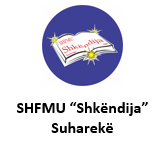 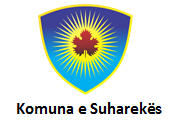 